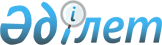 О внесении изменения в решение маслихата от 4 июня 2018 года № 207 "Об утверждении Регламента собрания местного сообщества Узункольского сельского округа Узункольского района Костанайской области"
					
			Утративший силу
			
			
		
					Решение маслихата Узункольского района Костанайской области от 15 ноября 2019 года № 320. Зарегистрировано Департаментом юстиции Костанайской области 22 ноября 2019 года № 8769. Утратило силу решением маслихата Узункольского района Костанайской области от 17 января 2020 года № 343
      Сноска. Утратило силу решением маслихата Узункольского района Костанайской области от 17.01.2020 № 343 (вводится в действие для сельского округа с численностью населения более двух тысяч человек с 01.01.2018 и для сел, сельских округов с численностью населения две тысячи и менее человек с 01.01.2020).
      В соответствии с пунктом 3-1 статьи 39-3 Закона Республики Казахстан от 23 января 2001 года "О местном государственном управлении и самоуправлении в Республике Казахстан", приказом Министра национальной экономики Республики Казахстан от 7 августа 2017 года № 295 "Об утверждении Типового регламента собрания местного сообщества" (зарегистрирован в Реестре государственной регистрации нормативных правовых актов за № 15630) Узункольский районный маслихат РЕШИЛ:
      1. Внести в решение маслихата "Об утверждении Регламента собрания местного сообщества Узункольского сельского округа Узункольского района Костанайской области" от 4 июня 2018 года № 207 (опубликовано 25 июня 2018 года в Эталонном контрольном банке нормативных правовых актов Республики Казахстан, зарегистрировано в Реестре государственной регистрации нормативных правовых актов за № 7866) следующее изменение:
      абзац одиннадцатый пункта 4 Регламента, утвержденного указанным решением изложить в новой редакции:
      "внесение предложений по назначению руководителей государственных учреждений и организаций, финансируемых из местного бюджета и расположенных на соответствующих территориях;".
      2. Настоящее решение вводится в действие по истечении десяти календарных дней после дня его первого официального опубликования.
					© 2012. РГП на ПХВ «Институт законодательства и правовой информации Республики Казахстан» Министерства юстиции Республики Казахстан
				
      Председатель внеочередной сессии

В. Лазарева

      Секретарь районного маслихата

А. Бараншина
